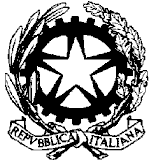 TRIBUNALE di PORDENONEPresidenzaMODULO PER LA DOMANDA DI ISCRIZIONE NELL’ALBO CIRCONDARIALE DEI PERITI(art. 68 disp. Att. c.p.p.)_l_ sottoscritt _  __________________________________________________________________________				(cognome)					(nome)nat_  a __________________________________________________  il _____________________________ Codice Fiscale _________________________________e-mail ____________________________________  PEC__________________________________ IBAN ___________________________________________CHIEDEdi essere iscritto/a  all’Albo dei Periti del Tribunale di Pordenone nella categoria“_____________________________________________________________________________________”Con la speciale competenza nella seguente materia ____________________________________________________________________________________________________________________________________Consapevole delle sanzioni penali sancite dall’art. 76 del D.P.R.  n. 445 del 28 dicembre 2000 per le dichiarazioni non veritiere prodotte alla Pubblica Amministrazione, DICHIARA sotto la propria responsabilità, ai sensi e per gli effetti degli artt. 38 e 46 del citato D.P.R. 445/2000 (dichiarazione sostitutiva di certificazione):di essere nat_ a ____________________________________________  il _____________________;di essere residente in ___________________________________________ prov. _______________via _____________________________________________________ n. ______________________;di svolgere la professione di __________________________________, avendo conseguito in data _________ il seguente titolo di studio: _____________________________________________, ovvero la seguente abilitazione all’esercizio della professione ______________________________;di essere in possesso delle seguenti specializzazioni: ___________________________________________________________ conseguite in data ___________ con acquisizione del seguente titolo:________________________________________________________________________________;di aver frequentato i seguenti corsi di livello Universitario o assimilato: _______________________ ________________________________________________________________________________;di aver frequentato i seguenti corsi di aggiornamento: _____________________________________ ________________________________________________________________________________;di aver svolto le seguenti attività di docenza:____________________________________________;di aver ricoperto le seguenti posizioni e/o ruoli: __________________________________________;di aver svolto la seguente attività di ricerca scientifica o di pubblicazione: _____________________ ________________________________________________________________________________;di aver conseguito i seguenti riconoscimenti accademici o professionali:_______________________ ________________________________________________________________________________;di essere iscritt_ all’Ordine/Collegio Professionale o Camera di Commercio 

degli/di ______________________________________________________________________

di _____________________________________ dal _________________________ n._______;                              		        (città)di aver ricoperto come perito, consulente tecnico d’ufficio, di parte, all’interno di procedimenti civili o penali i seguenti incarichi: _____________________________________________________ ________________________________________________________________________________;di non essere attualmente iscritt_ all’Albo dei Periti di altro Tribunale;di aver conseguito le seguenti competenze nell’ambito delle procedure di conciliazione: ________________________________________________________________________________;di indicare ogni elemento utile ai fini della valutazione del profilo professionale:_____________________________________________________________________;di non aver riportato condanne penali e di non essere destinatario di provvedimenti che riguardano l’applicazione di  misure di sicurezza e di misure di prevenzione, di decisioni civili e di provvedimenti amministrativi iscritti nel casellario giudiziale ai sensi della normativa vigente;di non essere a conoscenza di essere sottopost_ a procedimenti penali ovvero che nei suoi confronti sono state emesse le seguenti condanne o iscrizioni: ______________________________________;Indica il seguente recapito da inserire nell’Albo:via_____________________________________________________________________________________cap _____________________ città __________________________________________________________tel. _____________________ cell. __________________________ fax _____________________________e-mail ___________________________________ PEC __________________________________________SI IMPEGNAa comunicare nel corso del triennio di validità 2019 - 2021 dell’iscrizione all’albo le seguenti informazioni rilevanti sopravvenute:perdita dei requisiti di iscrizione;variazione della situazione professionale;incarichi di consulente tecnico ricevuti medio termine da parti pubbliche e private;variazione recapiti.PRESTA IL PROPRIO CONSENSOalla pubblicazione, mediante inserimento sul sito web del tribunale, delle informazioni essenziali dell’iscrizione all’albo (nominativo, professione, specializzazione con indicazione dei titoli abilitanti, data di iscrizione e PEC) con esclusione, per esigenze di riservatezza di tutte le altre informazioni inserite nel fascicolo personale, oggetto di tutela ai sensi del Regolamento U.E. n. 679 del 2016.ALLEGAfotocopia del documento di identità in corso di validità;curriculum vitae in carta libera.Informativa ai sensi dell’art. 13 del D. L.vo n. 136/2000: “dichiaro d’essere informato che i dati sopra riportati sono prescritti dalle disposizioni vigenti ai fini del procedimento per il quale sono richiesti e verranno utilizzati esclusivamente per tale scopo”.Pordenone, _______________ 			                   ____________________________________									        Firma leggibile_______________________________________________________________________________________(Compilazione riservata alla cancelleria del tribunale)Domanda depositata oggi in cancelleria, personalmente dall’interessato (o da delegato) identificato mediante documento n. _______________  rilasciato da ______________________ il  _________________Pordenone, ________________                                              IL FUNZIONARIO DI CANCELLERIA______________________________________________________________________________________Questa amministrazione procederà a controllo, anche a campione ai sensi dell’art. 71 del D.P.R. n. 445/2000, delle dichiarazioni rese ai sensi dell’art. 43 del D.P.R. medesimo.